Сумська міська радаВиконавчий комітетРІШЕННЯвід                               №     Про  осіб, уповноважених братиучасть  у  зборах  співвласниківбагатоквартирних       будинків,власником приміщень  в яких єтериторіальна громада м. СумиЗ метою забезпечення участі уповноважених осіб місцевого самоврядування в зборах співвласників багатоквартирних будинків, власником приміщень в яких є територіальна громада м. Суми, відповідно до статей 4, 9, 10 Закону України «Про особливості здійснення права власності у багатоквартирному будинку», підпункту 1 пункту «а» статті 30 Закону України «Про місцеве самоврядування в Україні», підпункту 3.1.3. пункту 3.1. Положення про департамент інфраструктури міста Сумської міської ради, затвердженого рішенням Сумської міської ради від 30.03.2016                            № 530-МР (зі змінами), керуючись частиною першою статті 52 Закону України «Про місцеве самоврядування в Україні», виконавчий комітет Сумської міської радиВИРІШИВ:1. Уповноважити посадових осіб відділу житлового господарства управління житлово-комунального господарства департамента інфраструктури міста Сумської міської ради брати участь у зборах співвласників багатоквартирних будинків, співвласником приміщень в яких є територіальна громада м. Суми, з усіх питань управління багатоквартирним будинком, у тому числі ініціювати разом з не менш ніж двома іншими співвласниками багатоквартирного будинку проведення таких зборів.2. Департаменту інфраструктури міста Сумської міської ради                (Яременко Г.І.):2.1. Внести зміни до посадових інструкцій працівників департамента інфраструктури міста Сумської міської ради з урахуванням цього рішення.2.2. Забезпечити ведення журналу повідомлень про дату та місце проведення зборів співвласників багатоквартирних будинків, співвласником приміщень в яких є територіальна громада м. Суми.2.3. Забезпечити участь уповноважених осіб департамента інфраструктури міста Сумської міської ради у зборах співвласників багатоквартирних будинків, співвласником приміщень в яких є територіальна громада м. Суми.3. Рішення набирає чинності з 01 березня 2019 року.4. Організацію виконання рішення покласти на заступника міського голови згідно з розподілом обов’язків.Міський голова                                                                           О.М.  ЛисенкоЧайченко, 700-630Розіслати: Чайченко О.В., Яременко Г.І., Журба О.І.ЛИСТ ПОГОДЖЕННЯдо проекту рішення виконавчого комітету Сумської міської ради«Про  осіб, уповноважених брати участь  у  зборах  співвласників багатоквартирних будинків, власником приміщень  в яких є територіальна громада м. Суми»Начальник правового управління					О.В. ЧайченкоВ.о. директора департамента інфраструктуриміста 									В.І. ПавленкоНачальник відділу протокольної роботита контролю									Л.В. МошаПерший заступник міського голови					В.В. ВойтенкоЗаступник міського голови, керуючий справами виконавчого комітету			С.Я. ПакПроект рішення підготовлений з урахуванням вимог Закону України «Про доступ до публічної інформації» та Закону України «Про захист персональних даних»										О.В. Чайченко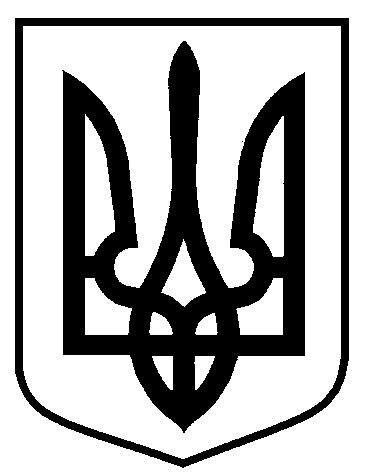             Проект          оприлюднено«___»__________20__ р.